現場の省施工をお手伝いパネルソー稼動しました長さ８尺、厚み40ミリまでの直線カット　　１ミリ単位で自動採寸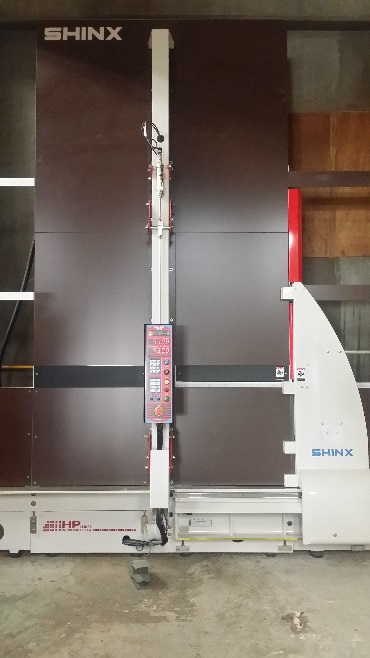 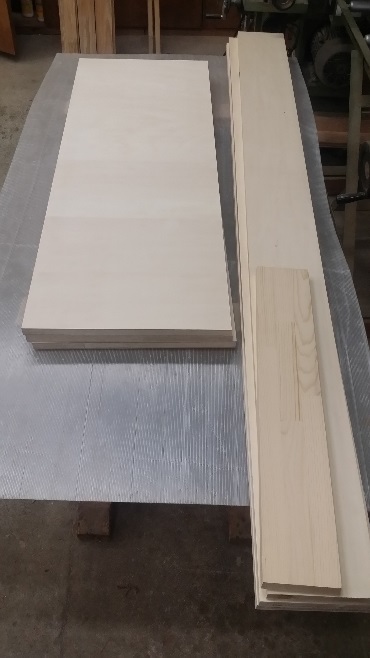 価格表厚さ12ミリまで長さ1820ミリまで　￥５０（ポリランバーの場合　￥１００）厚さ12ミリまで長さ2400ミリまで　￥１００（ポリランバーの場合　\２００）厚さ12～40ミリまで長さ1820ミリまで　￥１００（ポリランバーの場合　\２００）厚さ12～40ミリまで長さ2400ミリまで　￥１５０（ポリランバーの場合　\３００）FAX,メール等でカット寸法の図面をお送りください。原則、納期１日で対応いたします。㈱遠藤材木店　新宿本店TEL０３－３３５２－７５２１FAX０３－３３５２－７５２４MAIL shinjyuku@endo-zimiku.com